Publicado en Barcelona el 22/05/2018 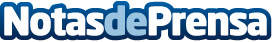 Napoleón Armengol participa con un stand en el Open GES XperienceNapoleón Armengol, una empresa que fabrica material eléctrico y está especializada en sistemas de tubo rígido, han tenido presencia mediante un stand en el evento Open GES Xperience, el congreso tecnológico de referenciaDatos de contacto:Carlos FernándezNota de prensa publicada en: https://www.notasdeprensa.es/napoleon-armengol-participa-con-un-stand-en-el Categorias: Cataluña Logística Innovación Tecnológica Construcción y Materiales http://www.notasdeprensa.es